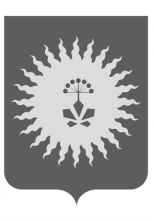 АДМИНИСТРАЦИЯ АНУЧИНСКОГО МУНИЦИПАЛЬНОГО РАЙОНАРАСПОРЯЖЕНИЕОб утверждении конкурсной комиссии для проведения открытого конкурса на право заключения договора управления многоквартирным домом и утверждение порядка работы конкурсной комиссии         В соответствии с Жилищным Кодексом Российской Федерации, Постановлением Правительства Российской Федерации от  06.02.2006 № 75 «О порядке проведения органом местного самоуправления открытого конкурса по отбору управляющей организации для управления многоквартирным домом»         1. Внести изменения в Приложение 1 «Состав конкурсной комиссии»  к Распоряжению от 01.06.2017 г. № 151-р «Об утверждении конкурсной комиссии для проведения открытого конкурса на право заключения договора управления многоквартирным домом и утверждение порядка работы конкурсной комиссии», изложив его в новой редакции (Прилагается).         2. Общему отделу администрации (Бурдейной) разместить  распоряжение в информационно-телекоммуникационной сети Интернет на официальном сайте администрации Анучинского муниципального района.         3. Настоящее постановление вступает в силу со дня его официального опубликования.         4. Контроль за исполнением настоящего распоряжения оставляю за собой.Глава Анучинского муниципального района-глава администрации   Анучинского муниципального                                                                     С.А. ПонуровскийПриложение 1СОСТАВ КОНКУРСНОЙ КОМИССИИ для проведения открытого конкурса на право заключения договора управления многоквартирным домом     17.04.2018 годас. Анучино№102-рКаменев Аркадий ПетровичКравчук Анна Владимировна- первый заместитель главы администрации Анучинского муниципального района, председатель комиссии;- специалист отдела жизнеобеспечения администрации Анучинского муниципального района, секретарь комиссии;Бурдейная Ольга Васильевна- начальник отдела жизнеобеспечения администрации Анучинского муниципального района, член комиссии;Примачев Александр Александрович- начальник правового отдела администрации Анучинского муниципального района, член комиссии;Пак Владимир Сергеевич- депутат Думы Анучинского муниципального района , член комиссии;Малявка Руслан Сергеевич- депутат Думы Анучинского муниципального района, член комиссии;Гуменная Галина Николаевна-  специалист отдела жизнеобеспечения администрации Анучинского муниципального района, член комиссии.